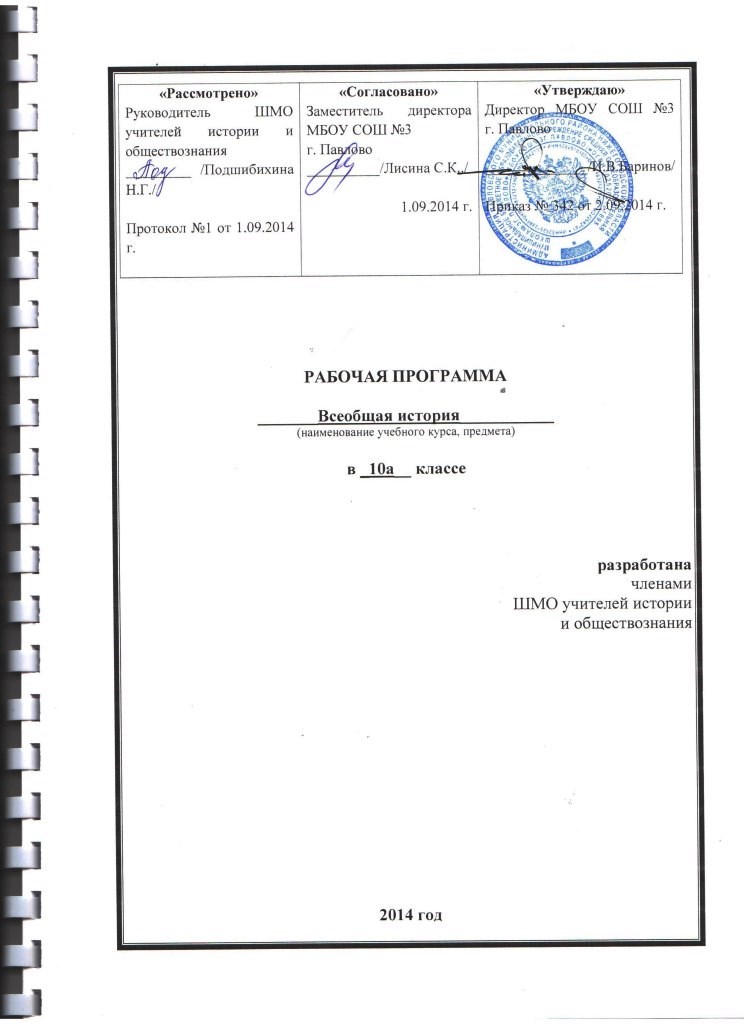 Пояснительная запискаРабочая программа составлена в соответствии с Федеральным компонентом государственного   стандарта среднего общего образования, авторской программы Н.В.Загладина (сборник: Программы курса к учебнику Н.В. Загладина, Н.А.Симония «Всеобщая история. 10 класс» для 10 кл. ОУ.-   М.: ООО ТИД Русское слово-РС, 2012.Учебник: Всеобщая история с древнейших времен до к.19 в.10 кл./ Н.В.Загладин, Симония Н.А.-М.: Русское слово,2011Рабочая программа конкретизирует содержание предметных тем образовательного стандарта, дает вариативное распределение учебных часов по разделам курса с учетом государственных стандартов, логики учебного процесса, возрастных особенностей учащихся школы. Рабочая программа способствует реализации единой концепции исторического образования.  При составлении рабочей программы был учтен федеральный компонент Государственного стандарта, который устанавливает обязательный минимум содержания курса истории России и мира в 10 классе. Историческое образование на ступени основного общего образования играет важнейшую роль с точки зрения личностного развития и социализации учащихся. Основной направленностью программы курса является воспитание патриотизма, гражданственности, уважения к истории и традициям  мира, к правам и свободам человека, освоение исторического опыта, норм ценностей, которые необходимы для жизни в современном поликультурном, полиэтническом обществе.  В цели курса входят:  освоение школьниками ключевых исторических понятий; ознакомление с основными религиозными системами; раскрытие особенностей социальной жизни, структуры общества   мира с древнейших времен до конца XIX века; раскрытие специфики власти; раскрытие выдающихся деятелей   всеобщей истории с древнейших времен до конца XIX века; раскрытие значения политического и культурного наследия разных цивилизаций.   Рабочая программа составлена на основе цивилизационно - гуманитарного подхода. Она ориентирована на то, чтобы учащиеся овладели определенным объемом знаний и умений в истории с древнейших времен до конца XIX века  формируемые знания и умения ученикаВ результате изучения истории ученик должен знать основные этапы и ключевые события истории с древнейших времен до конца XIX века и выдающихся деятелей истории;знать важнейшие достижения культуры и системы ценностей, сформировавшиеся в ходе исторического развития;знать изученные виды исторических источников;уметь определять последовательность и длительность важнейших событий новой истории;уметь использовать текст исторического источника при ответе на вопросы, решении различных учебных задач; сравнивать свидетельства разных источников; уметь читать историческую карту и  показывать на исторической карте территории расселения народов, границы государств, города, места значительных исторических событий;обладать навыком поиска нужной информации по заданной теме, извлечения необходимой информации из различных знаковых систем (схемы, таблиц, графиков и т.д.)выявлять существенные черты исторических процессов, явлений и событий; объяснять смысл изученных исторических понятий и терминов;уметь анализировать исторические явления, процессы факты;группировать исторические явления и события по заданному признаку; владеть навыками устной и письменной речи, вести диалог, грамотно строить монологическую речь, формулировать вопрос, сжато давать ответ;уметь рассказывать о важнейших исторических событиях и их участниках, показывая знание необходимых  фактов, дат, терминов; давать описание исторических событий и памятников культуры на основе текста и  иллюстративного материала учебника, фрагментов исторических источников в связной монологической форме;использовать приобретенные знания при написании творческих работ, сообщений, докладов, рефератов, рецензий; уметь дать на основе конкретного материала научные объяснения сущности фактов и  связей между ними;выявлять общность и различия сравниваемых исторических событий и явлений;определять на основе учебного материала причины и следствия важнейших исторических событий; объяснять свое отношение к наиболее значительным событиям и личностям истории с древнейших времен до конца XIX века, достижениям культуры;использовать приобретенные знания и умения в практической деятельности и повседневной жизни  ;
уметь осуществлять самоконтроль и самооценку.Требования к уровню подготовки  учащихся 

В результате изучения истории на базовом уровне ученик должен знать/понимать:
основные факты, процессы и явления, характеризующие целостность отечественной и всемирной истории;
периодизацию всемирной и отечественной истории;
современные версии и трактовки важнейших проблем отечественной и всемирной истории;
историческую обусловленность современных общественных процессов;
особенности исторического пути России, ее роль в мировом сообществе;
Должны уметь:
проводить поиск исторической информации в источниках разного типа;
критически анализировать источник исторической информации (характеризовать авторстве источники, время, обстоятельства и цели его создания);
анализировать историческую информацию, представленную в разных знаковых системах (текст, карта, таблица, схема, аудиовизуальный ряд);
различать в исторической информации факты и мнения, исторические описания и исторические объяснения;
устанавливать причинно-следственные связи между явлениями, пространственные и временные рамки изучаемых исторических процессов и явлений;
участвовать в дискуссиях по историческим проблемам, формулировать собственную позицию по обсуждаемым вопросам, используя для аргументации исторические сведения;
представлять результаты изучения исторического материала в формах конспекта, реферата, рецензии;                                               Календарно-тематический планКалендарно-тематический планСодержание учебного курса.Раздел 1.История как наука. История в системе гуманитарных наук. Основные концепции исторического развития человечества: историко-культурологические (цивилизационные) теории, формационная теория, теория модернизации.Раздел 2. Человечество на заре своей истории.Современные научные концепции происхождения человека и общества. Природное и социальное в человеке и человеческом сообществе первобытной эпохи. Расселение древнейшего человечества. Формирование рас и языковых семей. Неолитическая революция. Изменения в укладе жизни и формах социальных связей. Родоплеменные отношения.Раздел 3-4.Цивилизации Древнего мира и Средневековья .Архаичные цивилизации. Особенности материальной культуры. Развитие государственности и форм социальной организации. Мифологическая картина мира. Возникновение письменности и накопление знаний.Цивилизации Древнего Востока. Формирование индо-буддийской и китайско-конфуцианской цивилизаций. Социальные нормы и духовные ценности в древнеиндийском и древнекитайском обществе. Возникновение религиозной картины мира. Философское наследие Древнего Востока.Античные цивилизации Средиземноморья. Полисная политико-правовая организация и социальная структура. Демократия и тирания. Римская республика и империя. Римское право. Мифологическая картина мира и формирование научной формы мышления в античном обществе. Философское наследие Древней Греции и Рима. Становление иудео-христианской духовной традиции, ее религиозно-мировоззренческие особенности. Ранняя христианская церковь.Возникновение исламской цивилизации. Социальные нормы и мотивы общественного поведения человека в исламском обществе. Социокультурные особенности арабского и тюркского общества. Исламская духовная культура и философская мысль в эпоху Средневековья.Христианская средневековая цивилизация в Европе. Складывание западноевропейского и восточноевропейского регионов цивилизационного развития. Социокультурное и политическое влияние Византии. Особенности социальной этики, отношения к труду и собственности, правовой культуры, духовных ценностей в католической и православной традициях.Становление и развитие сословно-корпоративного строя в европейском средневековом обществе. Феодализм как система социальной организации и властных отношений. Образование централизованных государств. Роль церкви в европейском обществе. Культурное и философское наследие европейского Средневековья.Традиционное (аграрное) общество на Западе и Востоке: особенности социальной структуры, экономической жизни, политических отношений. Динамика развития европейской средневековой цивилизации. Социально- политический, религиозный, демографический кризис европейского традиционного общества в XIV-XV вв. Предпосылки модернизации.Раздел 5. Новое время: эпоха модернизации.Понятие «Новое время». Модернизация как процесс перехода от традиционного (аграрного) к индустриальному обществу. Великие географические открытия и начало европейской колониальной экспансии. Формирование нового пространственного восприятия мира.Усиление роли техногенных факторов общественного развития в ходе модернизации. Торговый и мануфактурный капитализм. Внутренняя колонизация. Новации в образе жизни, характере мышления, ценностных ориентирах и социальных нормах в эпоху Возрождения и Реформации. Становление протестантской политической культуры и социальной этики. Конфессиональный раскол европейского общества.От сословно-представительных монархий к абсолютизму – эволюция европейской государственности. Возникновение концепции государственного суверенитета. Буржуазные революции XVII-XIX вв. Идеология Просвещения. Конституционализм. Становление гражданского общества. Возникновение идеологических доктрин либерализма, консерватизма, социализма, анархизма. Марксизм и рабочее революционное движение. Национализм и его влияние на общественно-политическую жизнь в странах Европы.Технический прогресс в Новое время. Развитие капиталистических отношений. Промышленный переворот. Капитализм свободной конкуренции. Циклический характер развития рыночной экономики. Классовая социальная структура общества в XIX в. Буржуа и пролетарии. Эволюция традиционных социальных групп в индустриальном обществе. «Эшелоны» модернизации как различные модели перехода от традиционного к индустриальному обществу.Мировосприятие человека индустриального общества. Формирование классической научной картины мира в XVII-XIX вв. Культурное наследие Нового времени.Эволюция системы международных отношений в конце XV – середине XIX вв. Зарождение международного права. Роль геополитических факторов в международных отношениях Нового времени. Колониальный раздел мира. Традиционные общества Востока в условиях европейской колониальной экспансии.Формы и средства контроляФронтальный опрос – с вопросами самопроверки; групповая работа с документами и ответ на вопросы и задания к документам; Письменный опрос – хронологический диктант, понятийный диктант, самостоятельная работа в форме двухуровневого текста, самостоятельная работа в форме многоуровневого текста. Проверочные работы по заданиям рабочей тетради по истории. Входной, промежуточный и итоговый административный контроль в объеме контрольного среза. Перечень учебно-методических средств обученияТаблицыПервобытность.Зарождение цивилизации.Древность и Средневековье.4.   Новое время в XVI – н. XX в.5.   Мир  в XX в.Дополнительная литература для учителя:Агафонов С.В. Использование учебно-методического комплекса по истории издательства «Русское слово»/ http://www.russkoe-slovo.ru/ Сайт издательства «Русское слово».Данилов А.А. История России: пособие для подг. к Единому гос. экзамену и устным экзаменам по истории/ А.А. Данилов. – М.: Просвещение, 2006. - 319с.Изучение истории на профильном уровне в современной школе: сборник учебно-методических материалов/ Под ред. доктора педагогических наук Е.Е.Вяземского. – М.: ООО «ТИД «Русское слово - РС», 2006. – 264с.История России. 10 класс: Методическое обеспечение уроков (лекции, опорные конспекты, тесты, схемы) Авт.-сост. Н.С. Кочетов. – Волгоград: Учитель, 2003.. – 144с.История. 10 класс: поурочные планы по учебнику Н.В.Загладина: Всемирная история с древнейших времен до конца XIX века./ Авт.-сост. Н.В.Зайцева. – Волгоград: Учитель, 2009, 190с.Лобанова Е.Н., Максимов Ю.И. ЕГЭ. Репетитор. История. Эффективная методика. – М.: Издательство «Экзамен», 2005. – 320с.Настольная книга учителя истории. 5-11 классы/ Авт.-сост. М.Н.Чернова. – М.: Эксмо, 2006. – 624с.Петрович В.Г., Петрович Н.М. Уроки истории: Всеобщая история. 10-11 класс: Методическое пособие. – М.: ТЦ Сфера, 2004.Справочник учителя истории. 5-11 классы/Авт.-сост. М.Н.Чернова. – М.: Издательство «Экзамен», 2008г.. – 574с.Степанищев А.Т. Методика преподавания и изучения истории: Учеб. пособие для студ. высш. учеб. завед: в 2 ч. – М.: Гуманит. изд. центр ВЛАДОС, 2002. История России: Учебник ( А.А.Чернобаев, И.Е.Горелов, М.Н.Зуев и др.) Под ред. М.Н.Зуева, А.А.Чернобаева.- 2-е изд., перераб. и доп.- М.: Высш.шк., 2005.- 614с.История России: Учебник для студ. Вузов (А.С.Орлов, В.А.Георгиев, Н.Г.Георгиева, Т.А.Сивохина; МГУ им. М.В. Ломоносова, Ист. фак-т.- 3-е изд., перераб. и доп.- М.: Проспект, 2006.- 525с.Мунчаев Ш.М. История России: Учебник для студ. Вузов ( Ш.М.Мунчаев, В.М.Устинов.- 4-е изд.. перераб. и доп.- М.: Норма, 2006.- 777с.Отечественная история: Конспект лекций.(Л.И.Семенникова, Н.Л.Головкина, Т.В.Сдобнина, Н.Н.Черкесова.- 2-е изд.- М.: Айрис- пресс, 2006.- 320с.Электронные пособия:Виртуальная школа Кирилла и Мефодия. Уроки отечественной истории. XIX – XXвв.Учебное электронное издание «Всеобщая история». «1С»   Образовательная коллекция (Кордис&Медиа).Программа «Энциклопедия истории России 862-1917». -  «Интерактивный мир». АО Коминфо.Ресурсы Интернетhttp://fcior.edu.ru/ Федеральный центр информационно-образовательных ресурсов.http://school-collection.edu.ru/  Единая коллекция цифровых образовательных ресурсов.http://museum.ru/  Портал «Музеи России».№Наименование разделаКол-во часов1.Введение2ч.2.Древнейшая стадия истории человечества3ч.3.Цивилизация Древнего мира и Средневековья16ч.4.Новое время: эпоха модернизации13ч.ИТОГО:34ч.П/ПСодержание учебного материалаКоличество часовСроки проведенияДомашнее заданиеИспользуемый материал Всеобщая история. История Нового времени.(34часа)Введение (2 часа) Всеобщая история. История Нового времени.(34часа)Введение (2 часа) Всеобщая история. История Нового времени.(34часа)Введение (2 часа) Всеобщая история. История Нового времени.(34часа)Введение (2 часа) Всеобщая история. История Нового времени.(34часа)Введение (2 часа) Всеобщая история. История Нового времени.(34часа)Введение (2 часа)История как предмет изучения1ч.§1-2, пересказВсеобщая история Новое время. Виртуальные уроки. "Кирилл и Мефодий»История и проблемы ее познания1ч.§3, пересказЗагладин Н.В.Всемирная история. 10 класс. – М.: ООО «ТИД «Русское слово – РС», 2011Раздел I. Древнейшая стадия истории человечества (3 часа).Раздел I. Древнейшая стадия истории человечества (3 часа).Раздел I. Древнейшая стадия истории человечества (3 часа).Раздел I. Древнейшая стадия истории человечества (3 часа).Раздел I. Древнейшая стадия истории человечества (3 часа).Раздел I. Древнейшая стадия истории человечества (3 часа).У истоков рода человеческого. 1ч.§4-5, пересказЗагладин Н.В.Всемирная история. 10 класс. – М.: ООО «ТИД «Русское слово – РС», 2011«КиМ» урок 1Неолитическая революция1ч.§5, пересказЗагладин Н.В.Всемирная история. 10 класс. – М.: ООО «ТИД «Русское слово – РС», 2011ПОУ: «От первобытности к цивилизации»1 ч.Виртуальные уроки «Кирилл и Мефодий»Раздел II.  Цивилизации Древнего мира и Средневековья (16 часов).Тема №1 Цивилизации Древнего мира (6 часов)Раздел II.  Цивилизации Древнего мира и Средневековья (16 часов).Тема №1 Цивилизации Древнего мира (6 часов)Раздел II.  Цивилизации Древнего мира и Средневековья (16 часов).Тема №1 Цивилизации Древнего мира (6 часов)Раздел II.  Цивилизации Древнего мира и Средневековья (16 часов).Тема №1 Цивилизации Древнего мира (6 часов)Раздел II.  Цивилизации Древнего мира и Средневековья (16 часов).Тема №1 Цивилизации Древнего мира (6 часов)Раздел II.  Цивилизации Древнего мира и Средневековья (16 часов).Тема №1 Цивилизации Древнего мира (6 часов)Первые государства Древнего Востока. 1ч.§6, пересказЗагладин Н.В.Всемирная история. 10 класс. – М.: ООО «ТИД «Русское слово – РС», 2011«КиМ» урок 2,7,8Цивилизация Древнего Востока1 ч.7-8, пересказЗагладин Н.В.Всемирная история. 10 класс. – М.: ООО «ТИД «Русское слово – РС», 2011Античная эпоха в истории человечества. 1ч.9-10, пересказЗагладин Н.В.Всемирная история. 10 класс. – М.: ООО «ТИД «Русское слово – РС», 2011«КиМ» урок 9Возвышение Рима        1ч.11, пересказЗагладин Н.В.Всемирная история. 10 класс. – М.: ООО «ТИД «Русское слово – РС», 2011«КиМ» урок 14Крушение империи Древнего мира1ч.§12-13Загладин Н.В.Всемирная история. 10 класс. – М.: ООО «ТИД «Русское слово – РС», 2004Духовное наследие древних обществ1ч.Загладин Н.В.Всемирная история. 10 класс. – М.: ООО «ТИД «Русское слово – РС», 2011Тема №2 Цивилизации раннего Средневековья (5 часов)Тема №2 Цивилизации раннего Средневековья (5 часов)Тема №2 Цивилизации раннего Средневековья (5 часов)Тема №2 Цивилизации раннего Средневековья (5 часов)Тема №2 Цивилизации раннего Средневековья (5 часов)Тема №2 Цивилизации раннего Средневековья (5 часов)12.Мир эпохи средневековья                           1ч.                                       14,пересказ                                  Загладин Н.В.Всемирная история. 10 класс. – М.: ООО «ТИД «Русское слово – РС»,201113.Раннефеодальные империи в Европе в V-X веках1ч.§16-17, пересказ Загладин Н.В.Всемирная история. 10 класс. – М.: ООО «ТИД «Русское слово – РС», 2011«КиМ» урок 514-15Византия и Русь2ч.§18, пересказЗагладин Н.В.Всемирная история. 10 класс. – М.: ООО «ТИД «Русское слово – РС», 2011«КиМ» урок 616.Экспансия ислама в Средние века1ч.§15, пересказЗагладин Н.В.Всемирная история. 10 класс. – М.: ООО «ТИД «Русское слово – РС», 2011«КиМ» урок 4Тема №3Эпоха классического Средневековья (5часов)Тема №3Эпоха классического Средневековья (5часов)Тема №3Эпоха классического Средневековья (5часов)Тема №3Эпоха классического Средневековья (5часов)Тема №3Эпоха классического Средневековья (5часов)Тема №3Эпоха классического Средневековья (5часов)17Феодальная раздробленность в Европе и Руси1ч.       18Западная Европа в 12-13 веках. Инквизиция и крестовые походы         1ч.19 ,пересказЗагладин Н.В.Всемирная история. 10 класс. – М.: ООО «ТИД «Русское слово – РС», 2011. «КиМ» урок 819.Образование централизованных государств.1ч.§20-21, пересказЗагладин Н.В.Всемирная история. 10 класс. – М.: ООО «ТИД «Русское слово – РС», 2011«КиМ» урок 1620Государства Азии в период средневековья1ч.22,пересказЗагладин Н.В.Всемирная история. 10 класс. – М.: ООО «ТИД «Русское слово – РС», 2011«КиМ» урок 2421Духовная жизнь европейского средневековья1ч.Подготовить сообщение о мореплавателях XVI- нач. XVII вв.Раздел III.  Новое время: эпоха модернизации (13 часов).Тема №1 Позднее Средневековье: Европа на рубеже Нового времени (XVI- начало XVIIв.) (3 часа).Раздел III.  Новое время: эпоха модернизации (13 часов).Тема №1 Позднее Средневековье: Европа на рубеже Нового времени (XVI- начало XVIIв.) (3 часа).Раздел III.  Новое время: эпоха модернизации (13 часов).Тема №1 Позднее Средневековье: Европа на рубеже Нового времени (XVI- начало XVIIв.) (3 часа).Раздел III.  Новое время: эпоха модернизации (13 часов).Тема №1 Позднее Средневековье: Европа на рубеже Нового времени (XVI- начало XVIIв.) (3 часа).Раздел III.  Новое время: эпоха модернизации (13 часов).Тема №1 Позднее Средневековье: Европа на рубеже Нового времени (XVI- начало XVIIв.) (3 часа).Раздел III.  Новое время: эпоха модернизации (13 часов).Тема №1 Позднее Средневековье: Европа на рубеже Нового времени (XVI- начало XVIIв.) (3 часа).22.Великие географические открытия. Завоевание Америки.1ч.§26-27, пересказЗагладин Н.В.Всемирная история. 10 класс. – М.: ООО «ТИД «Русское слово – РС», 201123.Западная Европа: новый этап развития1ч.§28-29, пересказЗагладин Н.В.Всемирная история. 10 класс. – М.: ООО «ТИД «Русское слово – РС», 201124Абсолютизм в Европе и России. Тридцатилетняя война.1ч.§30-31, пересказЗагладин Н.В.Всемирная история. 10 класс. – М.: ООО «ТИД «Русское слово – РС», 2011Тема №2 Европа на новом этапе развития (середина XVII - XVIIIв.)  Время потрясений и перемен (конец XVIII - XIXв.)(7 часов)Тема №2 Европа на новом этапе развития (середина XVII - XVIIIв.)  Время потрясений и перемен (конец XVIII - XIXв.)(7 часов)Тема №2 Европа на новом этапе развития (середина XVII - XVIIIв.)  Время потрясений и перемен (конец XVIII - XIXв.)(7 часов)Тема №2 Европа на новом этапе развития (середина XVII - XVIIIв.)  Время потрясений и перемен (конец XVIII - XIXв.)(7 часов)Тема №2 Европа на новом этапе развития (середина XVII - XVIIIв.)  Время потрясений и перемен (конец XVIII - XIXв.)(7 часов)Тема №2 Европа на новом этапе развития (середина XVII - XVIIIв.)  Время потрясений и перемен (конец XVIII - XIXв.)(7 часов)25.Буржуазные революции XVII-XIX вв.1ч.§32, пересказВсеобщая история  Новое время. Виртуальные уроки история " Кирилл и Мефодий» «КиМ» урок 626.Эпоха Просвещения1ч.33, пересказЗагладин Н.В.Всемирная история. 10 класс. – М.: ООО «ТИД «Русское слово – РС», 2011«КиМ» урок 1027.Война за независимость в Северной Америке1ч.§34, пересказВсеобщая история  Новое время. Виртуальные уроки история Кирилл и Мефодий. «КиМ» урок 1328.Великая французская революция и ее последствия.1ч.35-36,пересказВсеобщая история  Новое время. Виртуальные уроки история Кирилл и Мефодий. «КиМ» урок 1229.Наполеоновские войны.1ч.§35-36, пересказВсеобщая история  Новое время. Виртуальные уроки история " Кирилл и Мефодий» «КиМ» урок 1530.Промышленный переворот в Англии и его последствия.1ч.§37-38, пересказЗагладин Н.В.Всемирная история. 10 класс. – М.: ООО «ТИД «Русское слово – РС», 201131.Наука и искусство в XVIII-XIX вв.1ч.§40, пересказЗагладин Н.В.Всемирная история. 10 класс. – М.: ООО «ТИД «Русское слово – РС», 2011«КиМ» урок21Тема №4 Традиционные общества Востока (XV - XIXвв.) (3 часа).Тема №4 Традиционные общества Востока (XV - XIXвв.) (3 часа).Тема №4 Традиционные общества Востока (XV - XIXвв.) (3 часа).Тема №4 Традиционные общества Востока (XV - XIXвв.) (3 часа).Тема №4 Традиционные общества Востока (XV - XIXвв.) (3 часа).Тема №4 Традиционные общества Востока (XV - XIXвв.) (3 часа).32.Восток в XV-XVIIIвв.: от экспансии к зависимости. 1ч.§44-45, пересказЗагладин Н.В.Всемирная история. 10 класс. – М.: ООО «ТИД «Русское слово – РС», 201133.Колониальный раздел мира в XIX в. и его последствия1ч.46-47 ,пересказЗагладин Н.В.Всемирная история. 10 класс. – М.: ООО «ТИД «Русское слово – РС», 201134.ПОУ по теме: «Новое время: эпоха модернизации»1ч.